新书推荐中文书名：《住客》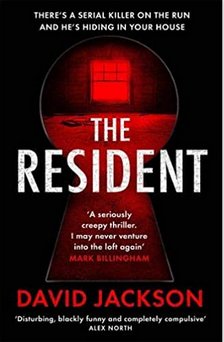 英文书名：THE RESIDENT作    者：David Jackson出 版 社：Serpent’s Tail代理公司：A.M. Heath/ANA/Vicky Wen页    数：320页出版时间：2020年9月代理地区：中国大陆、台湾审读资料：电子稿类    型：惊悚悬疑版权已授：俄罗斯、德国内容简介：“这是一部极为诡异的惊悚小说。我绝不会再次冒险进入一间阁楼了。”---- 马克·比林汉姆（MARK BILLINGHAM）“黑暗、令人不安又十分吸引人，杰克逊知道怎样让你爱不释手。”---- 梅尔·谢拉特（MEL SHERRATT）一名连环凶手正在逃而他可能就藏身你的房子中你知道的是一名连环凶手正在逃。但你不知道的是他可能正生活在你的阁楼上。詹姆斯·布罗根（James Brogan）正在逃。在最近的一系列杀戮事件之后，他已无处藏身。他闯入了一栋废弃的房子，但当警方前来查看时，他别无选择只能爬上阁楼。就在这时，布罗根探索到了足以改变一切的发现：在这间阁楼上可以通过阳台到达另外三个房子。完全以布罗根的视角出发，这部作品描述了他与新“邻居”的互动。他最为关注的是法尔布莱特（Fairbrights）一家——这是居住在这一排房子最后的一对新婚夫妇。布罗根决定将法尔布莱特一家作为他的下一个受害者，但首先他要和他们玩一些小游戏。当他得知科莱特·费尔布莱特（Colette Fairbright）之前的未婚夫选择了自杀时，这为布罗根提供了一个绝佳的机会来冒充死者的灵魂将科莱特逼疯。接下来发生的一系列黑暗和戏剧性的事件超出了房子里任何一个居住者的想象，包括从惨痛的教训中认识到事情并不总是按计划进行的布罗根自己。作者简介：大卫·杰克逊（David Jackson）著有9部犯罪小说，包括畅销书Cry Baby和DS Nathan Cody 系列。在不创作小说人物故事的时候，大卫在他出生的城市利物浦做一名大学学者。他与妻子和两个女儿现居于威勒尔半岛。他的推特账户是@Author_Dave。媒体评价：“这是一部十足诡异、令人坐立不安又充满紧张感的惊悚小说。”---- 威尔·卡弗（WILL CARVER）“棒极了。令人毛骨悚然、节奏紧凑又充满了智慧。”---- 凯兹·弗瑞尔（CAZ FREAR）“非常吸引人，让人不忍放下。太棒了。” ----卢卡·维斯特（LUCA VESTE）“情节如地狱般百转千回。我喜欢这部作品！”---- 曼达塞·海勒（MANDASUE HELLER）“充满智慧、令人上瘾又极致骇人。读过这部作品后，我要开着灯才能睡着。”---- 克里斯·惠特科尔（CHRIS WHITAKER）“黑暗惊悚又十分有趣。一部尚佳杰作！”---- 维多利亚·塞尔曼（VICTORIA SELMAN）“一部残忍黑暗又邪恶滑稽的犯罪小说。”---- 保罗·伯尔斯顿（PAUL BURSTON）“我高度推荐这部作品，让我惊恐极了。我绝不会再去阁楼了，绝不。”---- 丽莎·霍尔（LISA HALL）“残忍凶险、令人不安、引人注目又独一无二。”----阿历克斯·萧尔（ALEX SHAW）“我被这部讲述你最可怕恐惧成真的令人汗毛竖立的作品深深吸引。” ----圣若瑟夫·霍利迪（SJI HOLLIDAY） “令人屏息、引人入胜又十分黑暗，我想你并不敢读读《住客》或是有什么其他想法。”----- 斯蒂芬·艾格（STEPHEN EDGER）谢谢您的阅读！请将回馈信息发送至：文清（Vicky Wen）安德鲁﹒纳伯格联合国际有限公司北京代表处北京市海淀区中关村大街甲59号中国人民大学文化大厦1705室, 邮编：100872
电话：010-82449185传真：010-82504200Email: Vicky@nurnberg.com.cn网址：www.nurnberg.com.cn微博：http://weibo.com/nurnberg豆瓣小站：http://site.douban.com/110577/微信订阅号：ANABJ2002